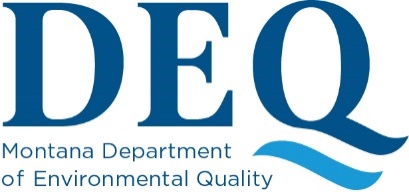 CASH BOND GUIDEINSTRUCTIONS:Fill out this form in its entirety (except for the DEQ Sections).DO NOT fill out any of the Official Use Only areas on the form.All Opencut bond forms are designed to be completed in Microsoft Word. It is recommended that the operator complete the OPERATOR sections and then email the form, in Word format, to the surety company for completion of the SURETY sections.Ensure that all blanks in the OPERATOR sections are consistent with the information provided in the Opencut Mining Plan of Operation and Application.When submitting bonds, DO NOT include the guide/instruction page.MAILING BONDS:All signed, original bonds must be mailed to the Helena office ONLY. The mailing address is DEQ Opencut Mining Section, PO Box 200901, Helena, MT 59620. For those wishing to deliver the bonds in-person, the physical address is 1520 E. 6th Avenue, Helena, MT 59601.OPERATOR SECTION:Ensure that the OPERATOR NAME is consistent with the information provided in the Opencut Mining Plan of Operation and Application.Note that the bond amount must be written out and in a numerical format.OPERATOR ACKNOWLEDGEMENT:On the “By” line, note that this line is for the OPERATOR NAME, not the name of the notary.The date in this section MUST MATCH the date of the above OPERATOR SECTION.For notary seals, use an ink stamp or an embossed stamp in this area. DEPARTMENT OF ENVIRONMENTAL QUALITY SECTION:DO NOT fill out any fields on this page.CASH BOND FOR OPENCUT MINING PERMITThe signed original must be mailed to the Helena office:Physical address: 1520 E. 6th Ave, Helena, MT 59601Mailing address: DEQ Opencut Mining Section, PO Box 200901, Helena MT 59620OPERATOR SECTIONFor value received, Operator Name (Operator) does hereby assign, transfer, and set over to the State of Montana, Department of Environmental Quality (the State), all rights and interests in:Check Number: check numberIn the amount of $0.00 USD, amount written outDrawn on Bank Name  (Bank) as surety to meet the requirements of Title 82, Chapter 4, Part 4, the Opencut Mining Act; Section 82-4-432(2)(a), Montana Code Annotated (MCA); Section 82-4-433, MCA; and Administrative Rules of Montana (ARM) 17.24.203, For the site known as Site Name, Covering # of acres bonded acres.The cash shall be held by the State until such time as the Operator faithfully completes reclamation as required under the permit and the approved reclamation plan. When there has been full compliance with all the requirements the full amount will be returned to the Operator.Should the Operator fail to meet the requirements, the State reserves the right to use the money provided herein to reclaim all affected land covered by the Permit. Excess monies left following reclamation shall be returned to the Operator.Signed and dated this day Day of Month, Year. _________________________________________________Operator Signature 		                    Title OPERATOR ACKNOWLEDGEMENTSTATE OF MONTANA					County of ____________________________________________	This instrument was signed or acknowledged before me on ________ day of _________________, _________,					         by ___________________________________________________								Operator Name	Notary Signature________________________________________           (Notary Seal)                                          Notary Public for the State of ______________________________                    	                                                      Residing at_____________________________________________                                                                          My Commission expires__________________________________DEPARTMENT OF ENVIRONMENTAL QUALITY SECTIONDEQ'S ACCEPTANCEThe State of Montana, Department of Environmental Quality, hereby accepts the foregoing assignment.Accepted by: State of Montana, Department of Environmental Quality	____________________________________________________________________________________________Mining Bureau Signature				Title                         	                   Date	AUTHORIZATION FOR RELEASE OF CASH BONDThe above Cash Bond is hereby released. The authorized signature below shall witness the termination of the State's interest in the bond.Authorized by: State of Montana Department of Environmental Quality	____________________________________________________________________________________________Mining Bureau Signature				Title                         	                   Date	For Official Use OnlyCheck Number: check number